Уведомление №2об изменении условий извещения и закупочной документации запроса предложений в электронной форме, участниками которого могут быть только субъекты малого и среднего предпринимательства (далее – запрос предложений), на право заключения Договора на поставку резинотехнических изделий для нужд ПАО «МРСК Центра» (филиала «Орелэнерго»), (опубликовано на официальном сайте Российской Федерации для размещения информации о размещении заказов www.zakupki.gov.ru, на Единой электронной торговой площадке https://msp.roseltorg.ru № 31908521197 от 14.11.2019 года, а также на официальном сайте ПАО «МРСК Центра» www.mrsk-1.ru в разделе «Закупки»)Организатор запроса предложений ПАО «МРСК Центра», расположенный по адресу: РФ, 127018, г. Москва, 2-я Ямская ул., д. 4, (контактное лицо: Алисов Максим Александрович, контактный телефон (4862) 44-50-31 доб. 375), настоящим вносит изменения в извещение и закупочную документацию запроса предложений на право заключения Договора на поставку резинотехнических изделий для нужд ПАО «МРСК Центра» (филиала «Орелэнерго»).Внести изменения в извещение и закупочную документацию и изложить в следующей редакции:Дата окончания приема заявок: 02.12.2019 12:00Дата рассмотрения первых частей заявок: 09.12.2019 12:00Дата рассмотрения и оценка вторых частей заявок: 16.12.2019 12:00Дата подведения итогов: 17.12.2019 12:00Дата и время окончания срока предоставления участникам закупки разъяснений положений документации о закупке: 27.11.2019 12:00Примечание:По отношению к исходной редакции извещения и закупочной документации запроса предложений на право заключения Договора на поставку резинотехнических изделий для нужд ПАО «МРСК Центра» (филиала «Орелэнерго») внесены следующие изменения:дата и время окончания срока, последний день срока подачи Заявок; дата рассмотрения первых частей заявок; дата рассмотрения и оценка вторых частей заявок, дата подведения итогов закупки;изменен срок предоставления участникам закупки разъяснений положений документации о закупке.В части, не затронутой настоящим уведомлением, Участники руководствуются извещением и закупочной документацией запроса предложений на право заключения Договора на поставку резинотехнических изделий для нужд ПАО «МРСК Центра» (филиала «Орелэнерго»), (опубликовано на официальном сайте Российской Федерации для размещения информации о размещении заказов www.zakupki.gov.ru, на Единой электронной торговой площадке https://msp.roseltorg.ru № 31908521197 от 14.11.2019 года, а также на официальном сайте ПАО «МРСК Центра» www.mrsk-1.ru в разделе «Закупки»).Председатель закупочной комиссии – Заместитель генерального директора – директор филиала ПАО «МРСК Центра» - «Орелэнерго»	           Ю.А. Волченков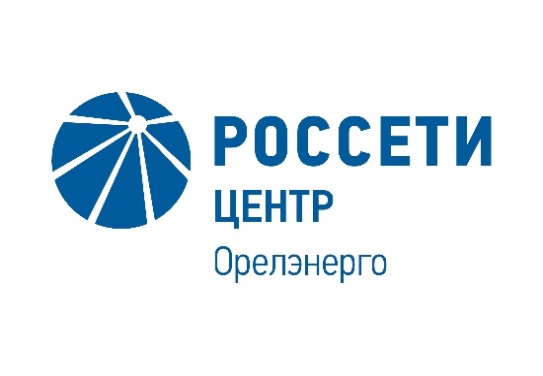 Публичное акционерное общество«Межрегиональная распределительнаясетевая компания Центра»Филиал ПАО «МРСК Центра» - «Орелэнерго»